НАКАЗПО ГАННІВСЬКІЙ ЗАГАЛЬНООСВІТНІЙ ШКОЛІ І-ІІІ СТУПЕНІВПЕТРІВСЬКОЇ РАЙОННОЇ РАДИ КІРОВОГРАДСЬКОЇ ОБЛАСТІвід 20 травня 2019 року                                                                                               № 122с. ГаннівкаПро підготовку та організацію відпочинку дітей  улітку 2019 рокуНа виконання наказу начальника відділу освіти райдержадміністрації від 20 травня 2019 року № 112 «Про підготовку та організацію відпочинку дітей улітку 2019 року» НАКАЗУЮ:1. Соціальному педагогу Ганнівської загальноосвітньої школи І-ІІІ ступенів ОСАДЧЕНКО Н.М., заступнику завідувача з навчально-виховної роботи Володимирівської загальноосвітньої школи І-ІІ ступенів, філії Ганнівської загальноосвітньої школи І-ІІІ ступенів ПОГОРЄЛІЙ Т.М., заступнику завідувача з навчально-виховної роботи Іскрівської загальноосвітньої школи І-ІІІ ступенів, філії Ганнівської загальноосвітньої школи І-ІІІ ступенів БОНДАРЄВІЙ Н.П.: 1) до 23 травня 2019 року розробити заходи щодо організації літнього відпочинку дітей у 2019 році відповідно до контрольних розрахунків та дислокації згідно з додатком ;2) забезпечити організацію відпочинку учнів 1-10 класів улітку 2019 року з 03 червня 2019 року у таборах відпочинку;3) забезпечити проведення відпочинкової зміни не менше 14 робочих днів (денне перебування не менше 6 годин) згідно з вимогами Закону України «Про оздоровлення та відпочинок дітей»;4) забезпечити належні умови для охорони життя і здоров’я дітей, якісного харчування, дотримання санітарних, протипожежних норм, порядку проведення екскурсій, походів, правил поведінки на воді та перевезення дітей;5) до 25 травня 2019 року забезпечити повну готовність таборів відпочинку для проведення змістовного дозвілля учнів підпорядкованих навчальних закладів;6) до 23 травня 2019 року здійснити якісний підбір педагогічних кадрів для роботи у відпочинкових змінах;7) до 25 травня 2019 року організувати медичний огляд працівників, які будуть працювати в таборах відпочинку;8) до 25 травня 2019 року визначити потребу в продуктах харчування для забезпечення відпочинкових змін, скласти перспективне меню з урахуванням фізіологічних особливостей, затвердити його в управлінні Держпродспоживслужби в Петрівському районі;9) залучити в першу чергу до організованого відпочинку дітей-сиріт та дітей, позбавлених батьківського піклування, дітей із малозабезпечених та багатодітних сімей, дітей, які постраждали внаслідок аварії на ЧАЕС, дітей-інвалідів, дітей, батьки яких загинули, постраждали або беруть участь у проведенні АТО, дітей працівників агропромислового комплексу та соціальної сфери села, дітей внутрішньо переміщених осіб, обдарованих та дітей із девіантною поведінкою;10) активізувати роботу педагогічних колективів щодо організації виховного процесу, змістовного дозвілля дітей; оптимізувати роботу гуртків, клубів, студій, об’єднань за інтересами; приділяти належну увагу організації роботи з національно-патріотичного виховання; залучати вихованців до вивчення історії рідного краю шляхом проведення екскурсій, походів тощо; 11) взяти під контроль зайнятість учнів, які стоять на обліку в органах внутрішніх справ, виховуються в неблагополучних сім’ях, поєднувати відпочинок із суспільно корисною працею та залученням до громадських робіт;12) спрямувати ініціативу дітей до участі у волонтерському русі;13) при проведенні громадських оплачуваних робіт, суспільно корисної праці для старшокласників неухильно дотримуватися положень Конвенції Міжнародної організації № 182 «Про заборону та негативні дії щодо ліквідації найгірших форм дитячої праці»;14) організувати на базі пришкільних таборів відпочинку проведення профільних та тематичних змін, роботу літніх шкіл для обдарованих учнів, мовних груп із вивчення іноземної мови;15) із метою підвищення уваги до організації виховної роботи взяти участь у районному огляді-конкурсі на кращу організацію виховної роботи в таборах відпочинку (матеріали подати до 23.06.2019 року);16) інформацію про перебіг літнього відпочинку дітей у пришкільних таборах відпочинку розміщувати на сайтах підпорядкованих навчальних закладів;17)  із метою висвітлення інформації про хід відпочинку дітей у пришкільних таборах відпочинку ЗЗСО району щодня до 15.00 подавати інформацію (текстова інформація + 1 фото) згідно з графіком (додаток 3) на електронну адресу tatshvets040@ukr.net ;18) про хід відпочинкової зміни інформувати відділ освіти райдержадміністрації до 01.06.2019 року та 20.06.2019 року за формою, що додається (додаток 2).2. Контроль за виконанням даного наказу покласти на заступника директора з навчально-виховної роботи Ганнівської загальноосвітньої школи І-ІІІ ступенів ЩУРИК О.О., завідувача Володимирівської загальноосвітньої школи І-ІІ ступенів, філії Ганнівської загальноосвітньої школи І-ІІІ ступенів МІЩЕНКО М. І., на завідувача Іскрівської загальноосвітньої школи І-ІІІ ступенів, філії Ганнівської загальноосвітньої школи І-ІІІ ступенів ЯНИШИНА В.М. Директор школи                                                                                          О.КанівецьЗ наказом ознайомлені:                                                                         О.ЩурикН.ОсадченкоВ.ЯнишинМ.МіщенкоН.БондарєваТ.ПогорєлаДодаток до наказу директора школивід 20.05.2019 року № 122КОНТРОЛЬНІ РОЗРАХУНКИщодо охоплення дітей літнім  відпочинком  у пришкільних таборах Даніщодо оздоровлення контингенту дітей пільгових категорій, станом  на _______________2019 рокуГрафікподачі інформації для висвітлення на сайті відділу освітиПримітка: інформація (текст + 1 фото ) подається щодня до 15.00 № з/пНазва закладу, на базі якого створюється пришкільний табір відпочинкуБуде охоплено відпочинкомДислокаціяГаннівська ЗШ І-ІІІ ступенів70с. ГаннівкаВолодимирівська ЗШ І-ІІ ступенів, філія Ганнівської ЗШ І-ІІІ ступенів50 с. Володимирівка Іскрівська ЗШ І-ІІІ ступенів, філія Ганнівської ЗШ І-ІІІ ступенів35с. ІскрівкаВсього:Всього:155Категорія учнівПланується охопити відпочинком у таборіОхоплено відпочинком у таборідіти-сироти, діти, позбавлені батьківського піклуваннядіти з інвалідністюдіти з багатодітних  сімейдіти з малозабезпечених сімейдіти, постраждалі внаслідок аварії на ЧАЕСдіти, які перебувають на диспансерному облікудіти, учасники творчих колективів та спортивних командталановиті та обдаровані діти, переможці міжнародних, всеукраїнських, обласних,  районних олімпіад, фестивалів, змагань, спартакіад, відмінники навчання, лідери дитячих громадських організаційдіти агропромислового комплексу та соціальної сфери селадіти внутрішньопереміщених осібдіти осіб, визнаних учасниками бойових дій відповідно до пункту 19, частини першої статті 6 Закону України "Про статус ветеранів війни, гарантії їх соціального захисту"діти, загиблих у районі проведення антитерористичної операціїрідні діти  батьків-вихователів та прийомних батьків, які проживають в одному ДБСТ або в одній ПСдіти, взяті на облік службами у справах дітей як такі, що перебувають у складних життєвих обставинахРазом№з/пНазва закладу, на базі якого базується пришкільний табір відпочинкуДата1.Ганнівська ЗШ І-ІІІ ступенів04 червня2.Володимирівська ЗШ І-ІІ ступенів, філія Ганнівської ЗШ І-ІІІ ступенів05 червня3.Іскрівська ЗШ І-ІІІ ступенів07 червня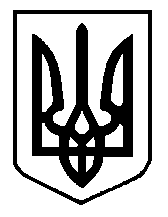 